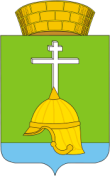 Местная администрацияВНУТРИГОРОДСКОГО МУНИЦИПАЛЬНОГО ОБРАЗОВАНИЯСАНКТ-ПЕТЕРБУРГАМУНИЦИПАЛЬНОГО ОКРУГА БАЛКАНСКИЙ192283, Санкт-Петербург, ул. Купчинская, д. 32, литер «В», тел/факс 778-81-97ПОСТАНОВЛЕНИЕ12 октября 2017 г.                                                                                                              № 38/2«Об утверждении отчетов об исполнении целевых программ местной администрациимуниципального образования МО Балканский за 9 месяцев 2017 года»         В соответствии с законом Санкт-Петербурга от 23 сентября 2009 года № 420-79 «Об организации местного самоуправления в Санкт-Петербурге»ПОСТАНОВЛЯЮ:1. Утвердить отчет за 9 месяцев 2017 года об исполнении целевой программы местной администрации, направленных на решение вопроса местного значения по проведению подготовки и обучения неработающего населения способам защиты и действиям в чрезвычайных ситуациях, а также способам защиты от опасностей, возникающих при ведении военных действий или вследствие этих действий на территории муниципального образования муниципального округа Балканский, согласно Приложению № 1.2. Утвердить отчет за 9 месяцев 2017 года об исполнении целевой программы местной администрации, направленной на решение вопроса местного значения по содержанию муниципальной информационной службы муниципального образования муниципального округа Балканский, согласно Приложению № 23. Утвердить отчет за 9 месяцев 2017 года об исполнении целевой программы местной администрации по благоустройству территории муниципального образования муниципального округа Балканский, согласно Приложению № 3.4. Утвердить отчет за 9 месяцев 2017 года об исполнении целевой программы местной администрации по участию в установленном порядке в мероприятиях по профилактике незаконного потребления наркотических средств и психотропных веществ, новых потенциально опасных психоактивных веществ, наркомании в Санкт-Петербурге, согласно Приложению № 4.5. Утвердить отчет за 9 месяцев 2017 года об исполнении целевой программы местной администрации, направленной на решение вопроса местного значения по организации  и проведению досуговых мероприятий для жителей, проживающих на территории муниципального образования муниципального округа Балканский, согласно Приложению № 5.6. Утвердить отчет за 9 месяцев 2017 года об исполнении целевой программы местной администрации,направленной на укрепление межнационального и межконфессионального согласия, сохранение развитие языков и культуры народов Российской Федерации, проживающих на территории муниципального образования, социальную и культурную адаптацию мигрантов, профилактику межнациональных (межэтнических) конфликтов, согласно Приложению № 6.7. Утвердить отчет за 9 месяцев 2017 года об исполнении целевой программы местной администрации, направленной на решение вопроса местного значения по военно-патриотическому воспитанию  молодежи внутригородского муниципального образования муниципального округа Балканский, согласно Приложению № 7.8. Утвердить отчет за 9 месяцев 2017 года об исполнении целевой программы местной администрации, направленной на решение вопроса местного значения по организации и проведению местных и участию в организации и проведении городских праздничных и иных зрелищных мероприятий внутригородского муниципального образования муниципального округа Балканский, согласно Приложению № 8.9. Утвердить отчет за 9 месяцев 2017 года об исполнении целевой программы местной администрации, направленной на решение вопроса местного значения по обеспечению условий для развития на территории муниципального образования физической культуры и массового спорта, организации и проведении официальных физкультурных мероприятий, физкультурно-оздоровительных мероприятий и спортивных мероприятий на территории внутригородского муниципального образования Санкт-Петербурга муниципального округа, согласно Приложению № 9.10. Утвердить отчет за 9 месяцев 2017 года об исполнении целевой программы, направленной на решение вопроса местного значения по  учреждению печатного средства массовой информации для опубликования муниципальных правовых актов, обсуждения проектов муниципальных правовых актов по вопросам местного значения, доведению до сведения жителей муниципального образования официальной информации о социально-экономическом и культурном развитии муниципального образования, о развитии его общественной инфраструктуры и иной официальной информации муниципального  округа  Балканский  на 2017 год, согласно Приложению № 10.11. Утвердить отчет за 9 месяцев 2017 года об исполнении ведомственной целевой программы местной администрации МО Балканский мероприятий, направленных на решение вопроса местного значения по участию в реализации мер по профилактике дорожно-транспортного травматизма  на  территории   внутригородского муниципального образования муниципального округа Балканский  на 2017 год согласно Приложению № 11.12.  Утвердить отчет за 9 месяцев 2017 года об исполнении ведомственной целевой программы местной администрации МО Балканский мероприятий по профилактике  терроризма  и экстремизма,  а  также в  минимизации  и (или) ликвидации  последствий  проявления  терроризма  и  экстремизма на  территории муниципального образования муниципального округа Балканский на 2017 год согласно Приложению  № 12.13. Направить отчеты об исполнении целевых программ местной администрации муниципального образования МО Балканский за 9 месяцев 2017 года  в муниципальный совет для принятия сведению.14. Постановление подлежит официальному опубликованию в газете «Купчинские просторы».Глава местной администрации 						М.А. Агеева